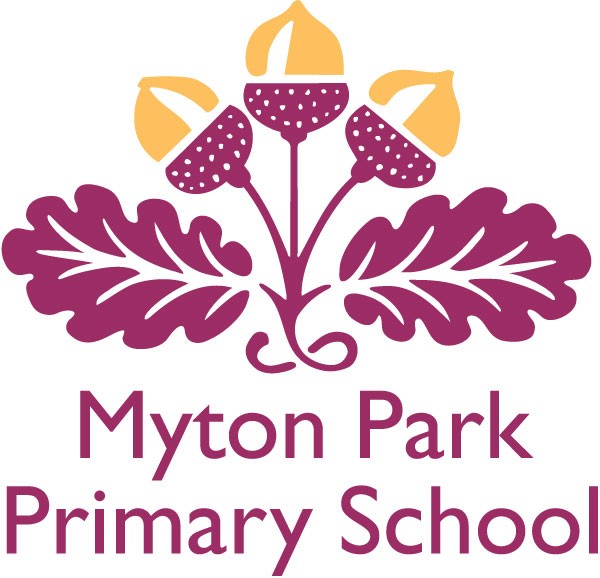 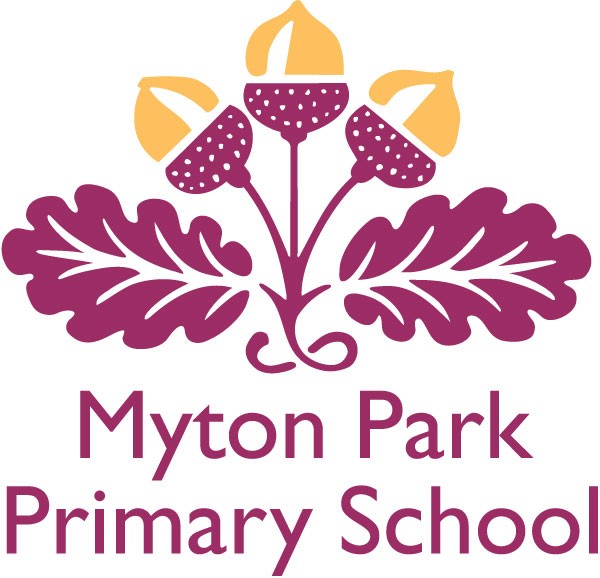 PERSON SPECIFICATIONMAIN PAY RANGE TEACHEREssentialThe criteria used should be kept to a reasonable numberDesirableSource of Evidence1. Qualifications and TrainingQualification Teacher Status (QTS)Evidence of continued career development.Application FormWritten Reference2. ExperienceExperience of teaching in the Foundation Stage/Key Stage 1 and 2, with evidence of having achieved successful pupil outcomesKnowledge and understanding of how young children learn;A sound grasp of the concept of inclusive practice;Knowledge of issues relating to equal opportunities; multi-cultural education;personal and social education; special educational needs and how to meetthe needs of gifted children;A clear grasp of the Early Years Foundation Stage/Key Stage 1 and 2 curriculum;Knowledge of current educational issues. Able to demonstrate experience of effecting change in teaching, learning or curriculum at classroom level.Application FormWritten ReferenceSelection ActivityFormal Interview3. Professional KnowledgeA clear and good understanding of current educational issues, theory and practice, with particular regard to: The National Curriculum; Subject Pedagogy; Equality and issues relating to pupils’ access to teaching; Classroom organisation and class management.An open mind to educational initiatives.Letter of Application Formal Interview Selection Activity4. Professional SkillsThe ability to create a safe and rich learning environment involving: Clear ideas for, and demonstratedexperience of, classroom organisation, planning and record keeping; A good understanding of child development and the ability to differentiate and select appropriate resources in accordance with pupils’ ability. Contribution to the wider life of the school including enrichment activities outside of curriculum time.Letter of Application Formal Interview Selection ActivityEssentialThe criteria used should be kept to a reasonable numberDesirableSource of EvidenceCreating a stimulating and enriching visual environment for the classroom;The ability to work closely with teaching and support staff in developing the school curriculum and the pastoral work of the school;The ability and willingness to work with parents and encourage their active participation in Education.5. Personal AttributesGood written and oral communication skills.Flexibility and willingness to be involved in the school and see the school as a community. Willingness to share experience, skills and knowledge and possess the ability to encourage others to do so.Letter of ApplicationFormal InterviewSelection Activity6. PersonalAble to demonstrate a commitment to:Equal opportunity for all school users; Encouraging children to develop self-esteem and tolerance of others; Furthering your own professional knowledge, skills and experience. Letter of ApplicationFormal InterviewSelection Activity7. Safeguarding ChildrenAble to form and maintain appropriate relationships and personal boundaries with childrenHas appropriate motivation to work with children and young peopleHas the ability to maintain appropriate relationships and personal boundaries with children and young peopleHas emotional resilience in working with challenging behaviours; and appropriate attitudes to the use of authority and maintaining disciplineDemonstrate commitment to safeguarding and promoting the welfare of children and young people in accordance with the DfE statutory guidance Keeping children safe in educationSelection ActivityWritten ReferenceFormal Interview